ТРЕТИЙ КЛАССУчебный предмет «Основы ИЗОграмоты»Тема – Животное и человек. Тематическая композиция. ЦветоведениеВремя работы – 4 часа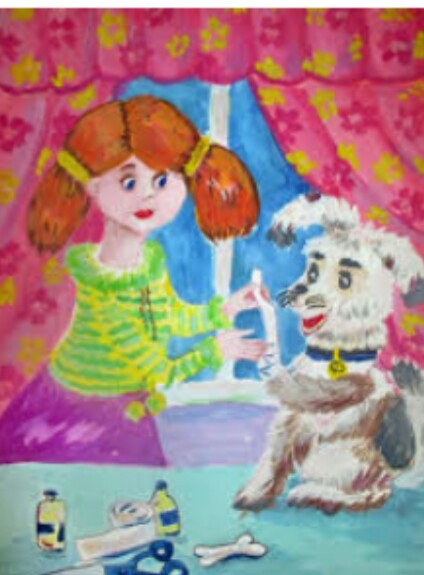 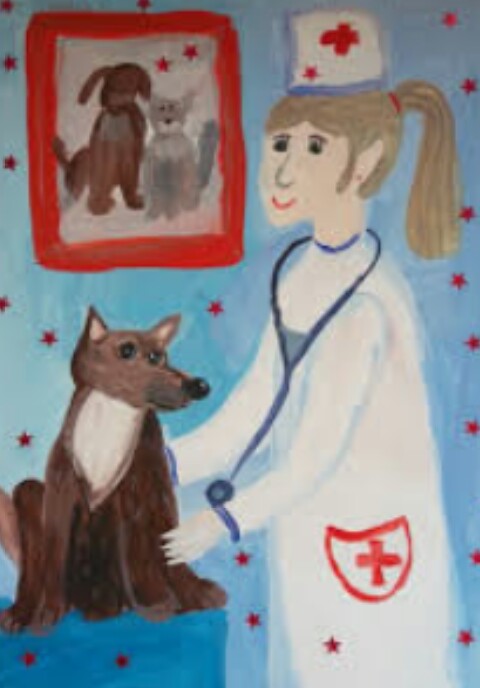 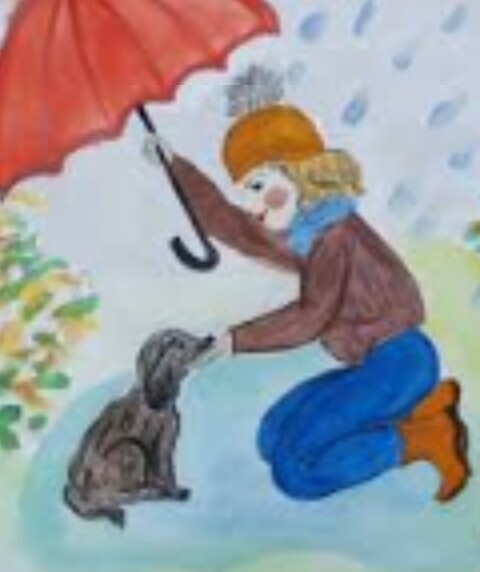 